Р А С П О Р Я Ж Е Н И Еот  22.05.2015    № 1386-рг. МайкопО внесении изменений в приложение «Территории общеобразовательных учреждений муниципального образования «Город Майкоп» к распоряжению Администрации муниципального образования «Город Майкоп» от 03.04.2015 № 919-р «О закреплении за муниципальными бюджетными общеобразовательными учреждениями муниципального образования «Город Майкоп» территории муниципального образования «Город Майкоп»В связи с технической ошибкой:1. Внести в приложение «Территории общеобразовательных учреждений муниципального образования «Город Майкоп» к распоряжению Администрации муниципального образования «Город Майкоп» от 03.04.2015 № 919-р «О закреплении за муниципальными бюджетными общеобразовательными учреждениями муниципального образования «Город Майкоп» территории муниципального образования «Город Майкоп» (далее по тексту – Приложение) следующие изменения: 1.1. Изложить пункт 1 Приложения в следующей редакции:«1. Муниципальное бюджетное образовательное учреждение «Средняя общеобразовательная школа № 2»Республика Адыгея, г. Майкоп, ул. 12 Марта, 126.Закрепленная территория в границах:- ул. Пионерская (нечетная сторона) - от ул. 3-го Интернационала до ул. Чкалова;- ул. 12 Марта;- ул. Шевченко - от ул. 3-го Интернационала до ул. Чкалова;- ул. Степная - от ул. 3-го Интернационала до ул. Чкалова;- ул. Пирогова - от ул. 3-го Интернационала до ул. Чкалова;- ул. Верещагина - от ул. 3-го Интернационала до ул. Чкалова;- ул. Ворошилова (четная сторона) - от ул. 3-го Интернационала до ул. Чкалова.- ул. Ворошилова (нечетная сторона) - от ул. 3-го Интернационала до ул. Дальняя;- ул. Гончарова (четная сторона) - от ул. 3-го Интернационала до ул. Дальняя;- ул. Чкалова (четная сторона) - от ул. Ворошилова до ул. Шевченко;- ул. Куйбышева;- ул. Аэродромная;- ул. Толстого;- ул. Дальняя - от ул. Ворошилова до ул. 12 Марта;- ул. Ж. Попова - от ул. Гончарова до ул. 12 Марта;- ул. 9-го Января - от ул. Гончарова до ул. 12 Марта;- ул. 3-го Интернационала (нечетная сторона) - от ул. Гончарова до ул. 12 Марта.».1.2. Изложить пункт 8 Приложения в следующей редакции:«8. Муниципальное бюджетное образовательное учреждение
«Средняя общеобразовательная школа № 10»Республика Адыгея, г. Майкоп, ул. Курганная, 644.Закрепленная территория в границах:- ул. Полевая;- ул. Весенняя;- ул. Светлая;- ул. Молодежная;- ул. Центральная;- ул. Вишневая;- ул. Тополиная;- ул. Мира;- ул. Лоскутовых;- ул. 60 лет «Советской Адыгеи»;- ул. Клубная;- ул. Юбилейная;- пер. Зеленый;- ул. Подлесная;- ул. Новая;- ул. Солнечная;- ул. Луговая;- ул. Совхозная;- ул. Дружбы;- ул. Матросова;- ул. Д. Донского;- ул. Репина;- пер. Совхозный;- пер. Северный;- пер. Восточный;- пер. Тихий;- ул. Краснодарская - от ул. П. Лумумбы до ул. Свободы;- ул. Герцена - от ул. П. Лумумбы до конца улицы;- ул. Привокзальная - от ул. П. Лумумбы до конца улицы;- ул. Калинина - от ул. П. Лумумбы до конца улицы;- ул. Хакурате - от ул. П. Лумумбы до конца улицы;- ул. Некрасова - от ул. П. Лумумбы до конца улицы;- ул. Ветеранов - от ул. П. Лумумбы до конца улицы;- ул. Курганная (четная сторона) - от П. Лумумбы до ул. Красногвардейской, (нечетная сторона) - от ул. П. Лумумбы до                        ул. 3-го Интернационала;- ул. Крестьянская - от ул. П. Лумумбы до ул. 3-го Интернационала;- ул. Пролетарская (четная сторона) - от ул. П. Лумумбы до                           ул. 3-го Интернационала;- ул. Красногвардейская (четная сторона);- ул. Юннатов - от ул. Хакурате до ул. Юбилейная;- ул. 9-го Января - от ул. Курганная до ул. Герцена;- ул. 3-го Интернационала - от ул. Димитрова до ул. Герцена;- ул. М Горького - от ул. Пролетарская до ул. Краснодарская;- ул. Свободы - от ул. Пролетарская до ул. Краснодарская;- ул. Школьная - от ул. Пролетарская до ул. Краснодарская;- ул. П. Лумумбы - от ул. Пролетарская до ул. Краснодарская.».1.3. Изложить пункт 9 Приложения в следующей редакции:«9. Муниципальное бюджетное образовательное учреждение
«Начальная общеобразовательная школа № 33»Республика Адыгея, г. Майкоп, ул. Привокзальная, 288 А.Закрепленная территория в границах:- ул. Полевая;- ул. Весенняя;- ул. Светлая;- ул. Молодежная;- ул. Центральная;- ул. Вишневая;- ул. Тополиная;- ул. Мира;- ул. Лоскутовых;- ул. 60 лет «Советской Адыгеи»;- ул. Клубная;- ул. Юбилейная;- пер. Зеленый;- ул. Подлесная;- ул. Новая;- ул. Солнечная;- ул. Луговая;- ул. Совхозная;- ул. Дружбы;- ул. Матросова;- ул. Д. Донского;- ул. Репина;- пер. Совхозный;- пер. Северный;- пер. Восточный;- пер. Тихий;- ул. Краснодарская - от ул. П. Лумумбы до ул. Свободы;- ул. Герцена - от ул. П. Лумумбы до конца улицы;- ул. Привокзальная - от ул. П. Лумумбы до конца улицы;- ул. Калинина - от ул. П. Лумумбы до конца улицы;- ул. Хакурате - от ул. П. Лумумбы до конца улицы;- ул. Некрасова - от ул. П. Лумумбы до конца улицы;- ул. Ветеранов - от ул. П. Лумумбы до конца улицы;- ул. Курганная (четная сторона) - от П. Лумумбы до ул. Красногвардейской, (нечетная сторона) - от ул. П. Лумумбы до                        ул. 3-го Интернационала;- ул. Крестьянская - от ул. П. Лумумбы до ул. 3-го Интернационала;- ул. Пролетарская (четная сторона) - от ул. П. Лумумбы до                           ул. 3-го Интернационала;- ул. Красногвардейская (четная сторона);- ул. Юннатов - от ул. Хакурате до ул. Юбилейная;- ул. 9-го Января - от ул. Курганная до ул. Герцена;- ул. 3-го Интернационала - от ул. Димитрова до ул. Герцена;- ул. М Горького - от ул. Пролетарская до ул. Краснодарская;- ул. Свободы - от ул. Пролетарская до ул. Краснодарская;- ул. Школьная - от ул. Пролетарская до ул. Краснодарская;- ул. П. Лумумбы - от ул. Пролетарская до ул. Краснодарская.».2. Опубликовать настоящее распоряжение в газете «Майкопские новости» и разместить на официальном сайте Администрации муниципального образования «Город Майкоп».3. Настоящее распоряжение вступает в силу со дня его официального опубликования.Глава муниципального образования«Город Майкоп»		   А.В. НаролинАдминистрация муниципального 
образования «Город Майкоп»Республики Адыгея 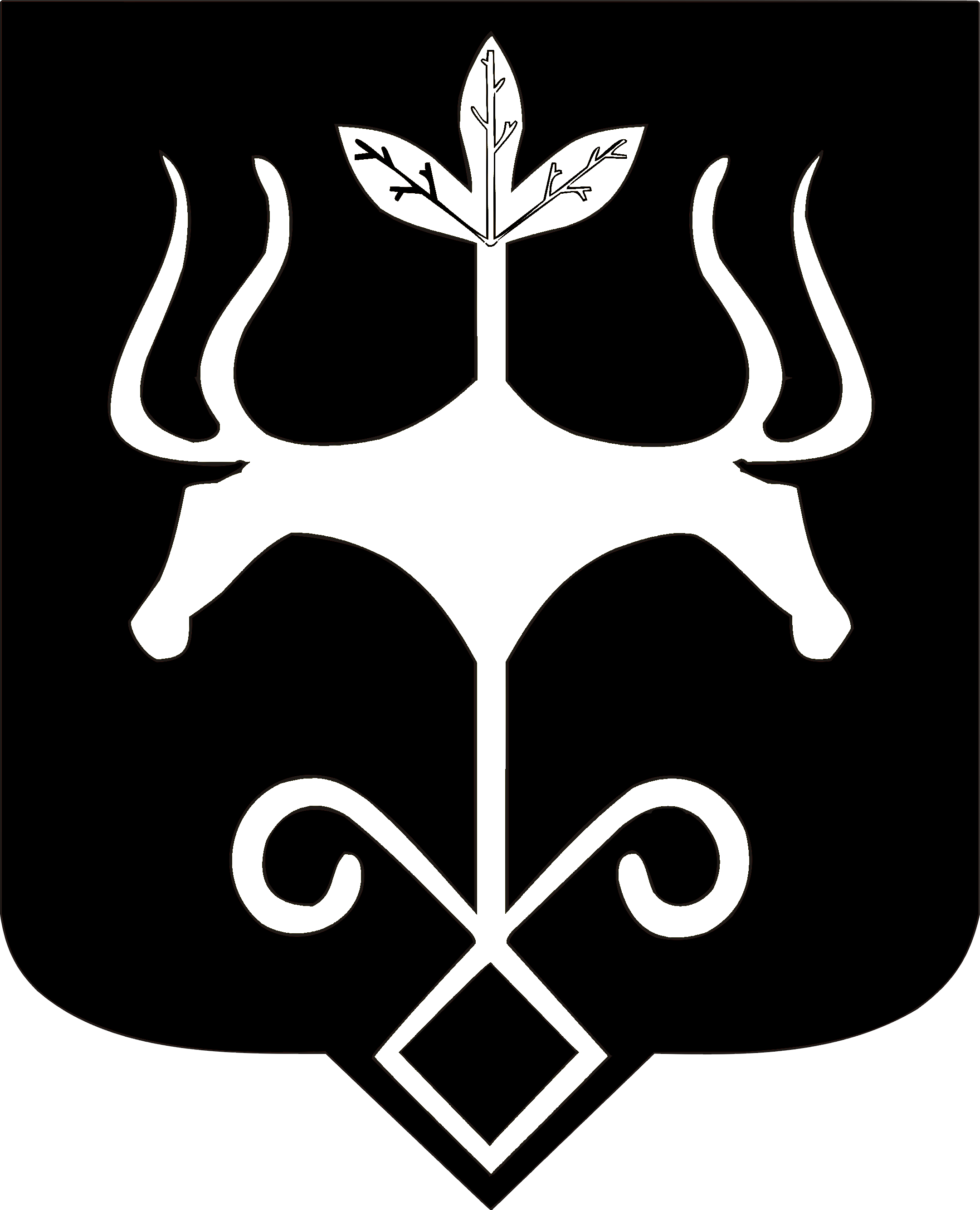 Адыгэ Республикэммуниципальнэ образованиеу 
«Къалэу Мыекъуапэ» и Администрацие